Հոկտեմբերի ֆլեշմոբի խնդիրների լուծումներՉորրորդ մակարդակՏղան նկարում է շրջաններ, յուրաքանչյուրը շառավիղներով բաժանում է 3 մասի և այդ մասերը ներկում տարբեր գույներով։ Ունենալով 24 գույնի մատիտներ՝ տղան կարո՞ղ է ստանալ շրջանների այնպիսի հավաքածու, որում յուրաքանչյուր երկու գույնը միասին՝ նույն շրջանի վրա, հանդիպեն ճիշտ մեկ անգամ:Ենթադրենք՝ այդպիսի հավաքածու կա։ Առանձնացնենք այն բոլոր շրջանները , որոնք պարունակում են որևէ տվյալ գույնը, օրինակ ՝ կարմիրը։ Այդ դեպքում մնացած 23 գույներից յուրաքանչյուրը ընտրված գույնի հետ  մասնակցում է միայն մեկ անգամ: Քանի որ այդ շրջանների մեջ մի մասը կարմիր է ներկված, իսկ մնացած 2 մասը՝ ուրիշ տարբեր գույներով, ապա առանձնացված շրջանները  ներկելու համար, բացի կարմիրից, մնացած մասերը պետք է ներկված լինեն զույգ թվով գույներով։ Բայց դա հնարավոր չէ, քանի որ մնացել է կենտ թվով ( 23) գույներ  ։Հնարավոր չէՍյուզի ՀակոբյանՊատասխան՝ ոչ: 𝐴𝐵𝐶𝐷 քառակուսու 𝐵𝐶 և 𝐶𝐷 կողմերի վրա համապատասխանաբար նշված են 𝑀 և 𝐾 կետերն այնպես, որ 𝐶𝑀𝐾 եռանկյան պարագիծը լինի 2։ Գտի՛ր <𝑀𝐴𝐾-ն, եթե քառակուսու կողմը 1 է։ABM- ը 900 – ով պտտենք A-ի շուրջ այնպես որ B գագաթը համընկնի D գագաթի հետ կստանանք հետևյալ պատկերը.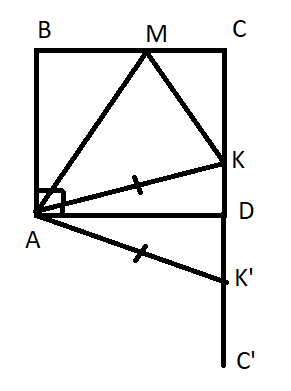 Արդյունքում ստացվում է  CK = C'K' և C C' = 2BCPCKM = CK + CM + MK = (BM + MC) + (CK + KD) = 2, այսինքն MK = BM + KD = KK`  Նաև AM = AK` , որտեղից  AKK’ = AMK  և արդյունքում   <K'AK = <KAMԱրդյունքում  <MAK = < K'AM =1/2 <MAK` = 450Լյովա Սարգսյան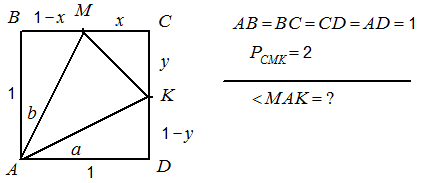 Նշանակենք՝  MC=x,  CK=y,  <KAD=a,  <MAB=b :MK=2-(x+y):  Նշենք, որ    Հաշվենք՝ Ստացվեց, որ Թաթուլ ՇահնազարյանՔառակուսու CD կողմը D գագաթից շարունակենք DE=BM հատվածի չափով: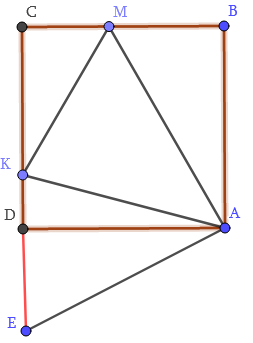 Դժվար չէ ապացուցելը, որ ABM և ADE ուղղանկյուն նեռանկյունները հավասար են: Որտեղից հետևում է, որ AM=AE, DAE և BAM անկյունները հավասար են: Վերւին արդյունքից հետևում է, որ EAM անկյունը ուղիղ անկյուն է:KD=CD-CK, DE=BM=BC-CM, KE=KD+DE=CD-CK+BC-CM=CD+BC-(CK+CM)=2-(CK+CM): Խնդրի պայմանի համաձայն CKM եռանկյան պարագիծը 2 է, հետևաբար MK=2-(CK+CM): Ստացանք, որ MK=KE: Արդեն դժվար չէ ապացուցելը, որ AKM և AKE եռանկյունները հավասար են, որտեզից էլ, որ KAM անկյունը 450 է:Հակոբյան ԳևորգՊատասխան՝ 450 :Գտի՛ր 𝑥 և 𝑦 այնպիսի բնական թվեր, որ 2𝑥 + 5𝑦 + 2 արտահայտության արժեքը լինի բնական թվի քառակուսի։Խնդրում չունենք սահմանափակում x,y թվերի ընտրության հարցում, որը նշանակում է կարող են հավասար լինել նշված թվերը: Տեսնում ենք, որ x=1;y=1 թվերը բավարարում են: 21 + 51 + 2=9=32, ստացվեց,որ այդ թիվը 1-ն է:Արշակ ՄարտիրոսյանԵլենա ՕհանյանԱյժմ ապացուցենք, որ այս արտահայտությունը x-ի և y-ի ուրիշ բնական արժեքների դեպքում չի կարող լինել բնական թվի քառակուսի: Դիտարկենք x=1, y>1 դեպքը:Մեր արտահայտությունը կընդունի 2+5y+2=5y+4 տեսքը: Դիցուք y –ի ինչ որ արժեքի դեպքում այս արտահայտության արժեքը ամբողջ թվի քառակուսի է: Այդ թիվը պետք է լինի կենտ թիվ՝ 5y+4=(2k+1)2, 5y=(2k-1)(2k+3): Հավասարման աջ մասում գտնվող արտադրիչները չեն կարող միաժամանակ լինել 5-ի աստիճաններ: Հետևաբար այս հավասարումը լուծում չունի բնական թվերի բազմությունում:Դիտարկենք x>1, y=1 դեպքը՝ 2x+5+2=2x+7Ապացուցենք օժանդակ պնդում. կենտ թվի քառակուսին ունի 4n+1 տեսք: Իսկապես, (2k+1)2=4k2+4k+1 = 4k(k+1)+1=4n+1: Հիմա ցույց տանք, որ մեր 2x+7 արտահայտությունը այս տեսքի արժեք չի ընդունում x-ի բնական արժեքի դեպքում: Քանի որ x>1, 2x-ը կլինի 4-ի բազմապատիկ, 7=4+3,  այսինքն  2x+7 արտահայտությունը ունի 4n+3 տեսքը և չի կարող լինել ամբողջ թվի քառակուսի:Դիտարկենք x>1, y>1 դեպքը: Կիրառելով Նյուտոնի երկանդամի բանաձևը, կունենանք. 2x+5y+2=2x+(4+1)y +2= 2x+4k+3=4n+3: Ստացանք, որ x-ի և y-ի 1-ից մեծ արժեքների դեպքում արտահայտության արժեքը չի կարող լինել ամբողջ թվի քառակուսի: Գևորգ ՀակոբյանՊատասխան՝ x=1, y=1Հակոբը գրեց չորս հաջորդական բնական թիվ: Հետո այդ թվերից կազմեց բոլոր հնարավոր եռյակները: Հաշվեց յուրաքանչյուր եռյակում եղած թվերի գումարը: Արդյունքում այդ գումարներից ոչ մեկը պարզ թիվ չստացվեց: Ո՞րն էր Հակոբի գրած հնարավոր ամենափոքր բնական թիվը: Եթե Հակոբի գրած հնարավոր ամենափոքր բնական թիվը  նշանակենք n-ով, ապա նրա գրած  չորս հաջորդական բնական թվերն են՝ 
n, n+1, n+2, n+3:Հակոբի նման,  n, n+1, n+2, n+3  բնական թվերից  կազմենք հնարավոր եռյակներ  և հաշվենք  յուրաքանչյուր եռյակում եղած թվերի գումարը։Նախ կազմենք հնարավոր եռյակներ՝n, n+1, n+2n, n+1, n+3n, n+2, n+3n+1, n+2, n+3Այժմ հաշվեց յուրաքանչյուր եռյակում եղած թվերի գումարը՝n+n+1+n+2=3n+3n+n+1+n+3=3n+4n+n+2+n+3=3n+5n+1+n+2+n+3=3n+6Այսպիսով՝ Հակոբի գրած  հնարավոր  ամենափոքր բնական թիվը  7-ն է։ 
Այս խնդիրը առիթ է, որպեսզի սովորողների հետ վերհիշենք պարզ և բաղադրյալ թվերը։Գրետա ԲակունցՆշանակենք չորս հաջորդական թվերը՝ x-1, x , x+1, x+2Կազմենք բոլոր հնարավոր եռյակները՝(x-1,x,x+1 )   ,  ( x-1,x,x+2) , (x-1,x+1, x+2) , (x,x+1,x+2)Մյուս եռյակներում թվերի գումարը կրկնվում է։x-1+x+x+1=3x բաժանվում  է 3-իx+x+1+x+2=3(x+1)  բաժանվում է 3-իx-1+x+x+2=3x+1x-1+x+1+ x+2=3x+2x-ին տանք արժեքներ՝Եթե x=1,ապա  3x+2=5 պարզ թիվ էԵթե x=2,ապա  3x+1=7 պարզ թիվ էԵթե x=3,ապա  3x+2=11 պարզ թիվ էև այլն,Եթե x=8,ապա  3x+2= 26 ,3x+1=25Ուստի x=8, հաջորդականությունը կլինի 7,8, 9, 10Շողիկ ԶեյնալյանՊատասխան՝ 7: Նարեն գրեց չորս թիվ և հաշվեց այդ թվերի բոլոր հնարավոր թվազույգերի գումարները, արդյուքնում ստացավ 2, 4, 9, 9, 14 և 16 թվերը: Նշի՛ր այդ չորս թվերը:Եթե այս թվերից որևէ երկուսը լինեին իրար հավասար, ապա զույգերի գումարների մեջ պետք է լիներ առնվազն երկու հատ կրկնվող թվազույգ: Քանի որ կրկնվում է միայն մեկ զույգ` 9-ը, ուրեմն բոլոր թվերն իրարից տարբեր են, ուստի `a<b<c<d:Ակնհայտ է, որ a+b=2, a+c=4, c+d=16, b+d=14Այստեղից կարելի եզրակացնել, որ  a+d=b+c=9 :Նաև նկատենք, որ2+4=(a+b)+(a+c)=2a+(b+c)=2a+9որտեղից էլ ստանում ենք, որ a=−1.5Արդեն հեշտությամբ կգտնենք մնացած թվերը:Սյուզի ՀակոբյանԱյդ թվերը նշանակենք  a,  b,  c , d : Որոշակիության համար ընդունենք, որ  Այդ դեպքում կունենանք, որ  : Եվ վերջում, ուզած չուզած կունենանք  Եթե գրված հավասարումները գրենք համակարգի տեսքով, արդյունքում կստացվի 6 հավասարում, և 4 անհայտ: Այսինքն, այս անհայտները միանշանակ կարող ենք գտնել: Երկրորդ հավասարումից հանենք առաջինը.  Այս հավասարումը գումարենք  կստանանք՝  Հետևաբար Թաթուլ ՇահնազարյանՆշանակենք թվերը  a, b, c, d, e տառերով։ Ենթադրենք՝ դրանք գրված են աճման կարգով։ Խնդրի տվյալներին համապատասխան կազմենք հավասարումների համակարգ և լուծենք այն․Հասմիկ Իսրայելյան                                                                      Պատասխան՝  -1,5;  3,5;  5,5;  10,5Ունենք 3 զառ, որոնք համապատասխանաբար 6, 8 և 10 նիստանի են: Յուրաքանչյուր զառ նետում են մեկ անգամ: Գտի՛ր ելքերի այն քանակը, որոնց դեպքում գոնե երկու զառ ցույց կտան 1:Դիտարկենք դեպքեր  և հաշվենք յուրաքանչյուր դեպքում հնարավոր ելքերի քանակը:Դեպք I: 1 ցույց են տվել միայն առաջին և երկրորդ զառերը: Հնարավոր ելքերի քանակը հավասար է 1x1x9=9Դեպք II:
 1 ցույց են տվել միայն առաջին և երրորդ զառերը:  Հնարավոր ելքերի քանակը հավասար է 1x7x 1 =7Դեպք III: 1 ցույց են տվել միայն երկրորդ և երկրորդ զառերը: Հնարավոր ելքերի քանակը հավասար է 5x1x1=5Դեպք IV: 1 ցույց են տվել բոլոր զառերը: Հնարավոր ելքերի քանակը հավասար է 1x1x1=1Ընդհանուր տարբերակների քանակը կլինի 9+7+5+1=22:Սյուզի ՀակոբյանԱնի ՄիրզոյանՊատասխան ՝ 22:Օդանավակայանից դուրս եկավ ինքնաթիռն ու շարժվեց դեպի հարավ: Մեկ ժամ անց նույն օդանավակայանից մեկ այլ ինքնաթիռ շարժվեց դեպի արևմուտք: Երկրորդ ինքնաթիռի շարժվելուց 2 ժամ անց ինքնաթիռների միջև հեռավորությունը 2400կմ էր: Գտե՛ք ինքնաթիռների արագությունները, եթե հայտնի է, որ առաջին ինքնաթիռի արագությունը հարաբերվում է երկրորդ ինքնաթիռի արագությանը, ինչպես՝ 8:9: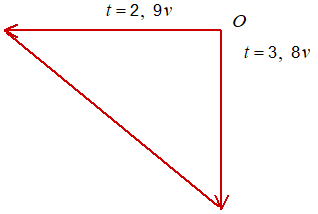 Ինքնաթիռը դեպի հարավ ճանապարհին եղել է 3 ժամ, իսկ դեպի արևմուտք՝ 2 ժամ։ Ուրեմն դեպի հարավ անցած ճանապարհը կլինի՝ Գծագրից երևում է, որ ունենք ուղղանկյուն եռանկյուն, ըստ Պյութագորասի թեորեմի՝ ,Ուրեմն Զարինե ՓանյանԼուծենք խնդիրը վերլուծելով այն քայլ առ քայլ, իսկ սկսենք մեր վերլուծությունը վերջից։Օգտվելով վարը բերված պայմանից որոշենք ինքնաթիռների արագությունները․․․․ Եթե հայտնի է, որ առաջին ինքնաթիռի արագությունը հարաբերվում է երկրորդ ինքնաթիռի արագությանը, ինչպես՝ 8:9:Քանի որ  արագությունները հարաբերում են ինչպես 8:9, ապա ներմուծելով x փոփոխական և կատարելով փոքրիկ նշանակում՝ առաջին և երկրորդ ինքնաթիռների արագությունները համապատասխանաբար կարող ենք ներկայացնել 8x և 9x տեսքով։Որոշենք ինքնաթիռներից յուրաքանչյուրի անցած ճանապարը կախված նշանակումից ՝ նախապես որոշելով յուրաքանչյուրի ճանապարհին գտնվելու ժամանակահատվածը։  Դրա համար «Երկրորդ ինքնաթիռի շարժվելուց 2 ժամ անց ինքնաթիռների միջև հեռավորությունը 2400կմ էր:»  և «Մեկ ժամ անց նույն օդանավակայանից մեկ այլ ինքնաթիռ շարժվեց․․․» պայմանները համադրելով, ակնհայտ կդառնան, որ առաջին ինքնադիռն արդեն ճանապարհին է 3 ժամ , իսկ երկրորդը՝ 2։ Այդպիսով, 1-ին և 2-րդ ինքնաթիռները համապատասխանաբար անցել են՝ 3*8x =24x և 2*9x=18x ճանապարհ։Շարունակենք վերլուծել խնդիրը և քննարկենք «Օդանավակայանից դուրս եկավ ինքնաթիռն ու շարժվեց դեպի հարավ: Մեկ ժամ անց նույն օդանավակայանից մեկ այլ ինքնաթիռ շարժվեց դեպի արևմուտք:» պայմանները։ Սա մեզ թույլ է տալիս, որոշել, թե ինքնաթիռների հետագծերը  ի՞նչ անկյուն են կազմում․ այն է՝ :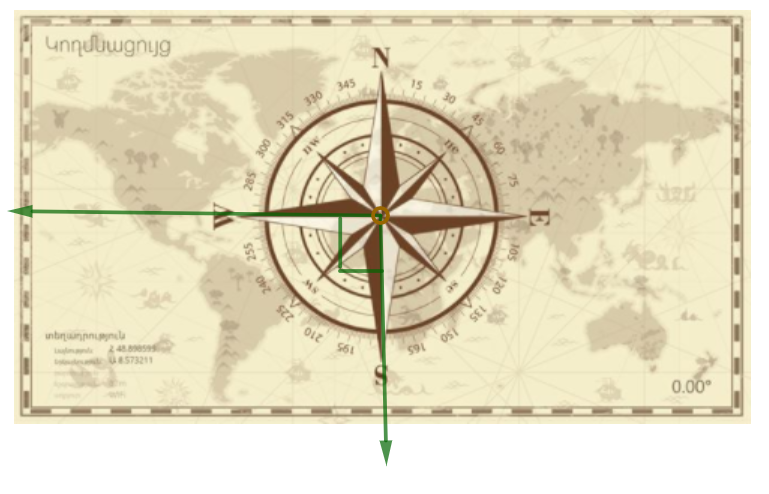 Միացնելով ծայրակետերը կստանանք ուղղանկյուն եռանկյուն, որի ներքնածիգը 2400 կմ է, իսկ էջերը՝ 24x և 18x։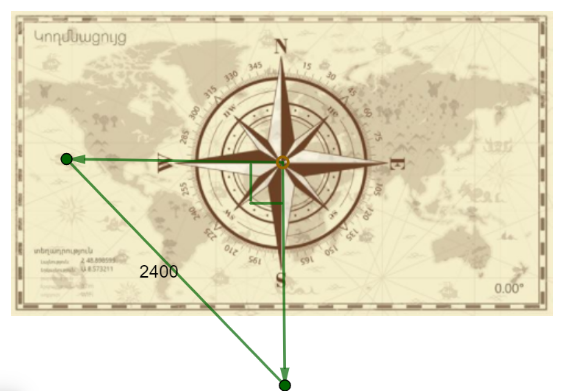 Եռանկյան համար գրենք Պյութագորասի թեորեմը և հաշվենք x-ը՝ x=80: Այսպիսով, առաջին ինքնաթիռի աչագությունը 8*80=640կմ/ժ, իսկ երկրորդը՝ 9*80=720կմ/ժ։Լուսինե ՆերսեսյանՊատասխան՝ 640կմ/ժ; 720կմ/ժ:Երեք թվեր, որոնց գումարը հավասար է 105-ի, կազմում են երկրաչափական պրոգրեսիա: Եթե առաջին թիվը մեծացնենք 1-ով, իսկ երրորդը թիվը փոքրացնենք 46-ով, կստանանք թվաբանական պրոգրեսիա կազմող երեք թվեր: Գտի՛ր այդ թվերը:Թվերը նշանակենք x,y,z-ով: x+y+z=105;Քանի որ նրանք կազմում են երկրաչափական պրոգրեսիա,ապա կունենանք՝y/x=z/y, կամ y2=xzԱռաջին թիվը մեծացնենք 1-ով, կլինի՝ x+1:  Երրորդը՝ փոքրացնենք 46-ով, կլինի z-46, այստեղ ստանցանք թվաբանական պրոգրեսիա,ուրեմն՝ y-x-1=z-46-y, կամ z+x-45=2y:Ստացանք 3 անհայտով 3 հավասարումների համակարգ՝1-ին և 3-րդ հավասարումներից՝ 105-y-45=2y, 3y=60; y=20;     z+x=105-20=85; հետո կունենանք  անհայտով 2 հավասարումների համակարգ՝Որտեղից էլ x=5; z=80;  որոնելի թվերն են՝ 5; 20; 80Արշակ ՄարտիրոսյանՈւնենք երեք թիվ` a, aq, aq2, որոնք կազմում են երկրաչափական պրոգրեսիա: (Հիշեցում․ եթե {an}-ը երկրաչափական պրոգրեսիա է, ապա ցանկացած n բնական թվի համար ճիշտ է հետևյալ բանաձևը՝   an+1=an⋅q,  q թիվը կոչվում է երկրաչափական պրոգրեսիայի հայտարար):
Այդ թվերի գումարը 105 է: 
  a+ aq+ aq2 =105
Եթե առաջին թիվը մեծացնենք 1-ով, իսկ երրորդը թիվը փոքրացնենք 46-ով, ապա կստանանք թվաբանական պրոգրեսիա կազմող երեք թվեր:
(Հիշեցում․ թվաբանական պրոգրեսիա անվանում են այն թվային հաջորդականությունը, որի յուրաքանչյուր անդամ, սկսած երկրորդից, հավասար է իր նախորդին գումարած միևնույն թիվը):
a+1, aq, aq2-46 կազմում են թվաբանական պրոգրեսիա։
aq=(a+1+aq2-46)/2Փորձենք լուծել երկու անհայտով երկու հավասարումով համակարգը։
Բաժանենք իրար վրա, հաշվի առնելով այն, որ a-ն զրո չէ, q-ն էլ մեկ չէ։(1+q+q2) / (1+q2-2q)==105/46
60q2-255q+60=0
4q2-17q+4=0
D=225
q1=4
q2=1/4
Հետևաբար
q1=4,  a=5, aq=20, aq2=80
q2=1/4, a=80, q=20, aq2=5
Լիանա ՀակոբյանՊատասխան՝5, 20, 80 կամ 80, 20, 5:
 Մեծ քառակուսուց հեռացրել են փոքր քառակուսի, ինչի արդյունքում քառակուսու մակերեսը նվազել է 4%-ով: Քանի՞ անգամ է մեծ քառակուսու կողմը մեծ փոքր քառակուսու կողմից:Երբ մեծ քառակուսուց հեռացրին   փոքր քառակուսի  արդյունքում մակերեսը փոքրացավ   4%-ով ,այստեղից հետևում է, որ  փոքր քառակուսու մակերեսը կազմում է մեծ քառակուսու մակերեսի  4/100 մասը = 1/25 մաս ։ 
Մեծ քառակուսու մակերեսը 25 անգամ մեծ է փոքր քառակուսու մակերեսից,   հետևաբար մեծ քառակուս կողմն էլ կլինի  5 անգամ մեծ փոքր քառակուս կողմից :Սյուզի ՀակոբյանՎերլուծենք խնդիրը։ 
1.Մեծ քառակուսուց հեռացրել են փոքր քառակուսի, ինչի արդյունքում քառակուսու մակերեսը նվազել է 4%-ով: Պայմանից կարող ենք կատարել հետևություն, որ փոքր քառակուսու մակերեսը հավասար է մեծ քառակուսու մակերեսի 4%-ին։Եթե նշանակենք մեծ քառակուսու մակերեսը S-ով, ապա փոքր քառակուսու մակերեսը կլինի՝ S*4/100=S/25; իսկ մեծ և փոքր քռակուսիների կողմերը համապատասխանաբար՝  և :Քանի՞ անգամ է մեծ քառակուսու կողմը մեծ փոքր քառակուսու կողմից: 2. Քանի՞ անգամ է մեծ քառակուսու կողմը մեծ փոքր քառակուսու կողմից:Որոշելու համար, թե քանի՞ անգամ է մեծ քառակուսու կողմը մեծ փոքրի կողմից, պետք է հաշվենք դրանց կողմերի հարաբերությունը․Լուսինե ՆերսեսյանՊատասխան՝ 5: Մեծ քառակուսու մեջ ներկված են տարբեր չափերի քառակուսիներ։ Մեծ քառակուսու ո՞ր մասն է ներկված: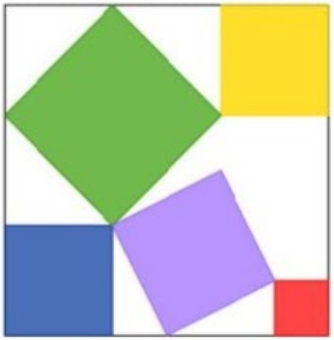 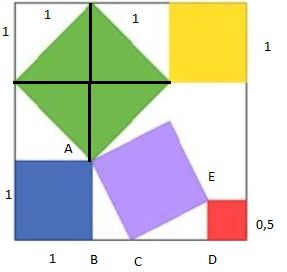 Դեղին քառակուսու կողմը վերցնենք 1: Դեղին քառակուսու մակերեսը հավասար կլինի 1-ի: Գծագրից  պարզ է, որ մեր մեծ սպիտակ  քառակուսու կողմը հավասար կլինի 3, իսկ մակերեսը՝ 9: Կանաչ քառակուսու կողմը կգտնենք Պյութագորասի թեորեմով Իսկ մակերեսը հավասար կլինի  Կապույտ քառակուսու կողմը հավասար կլինի 3-1-1=1: Իսկ մակերեսը՝ 1: Հաշվենք մանուշակագույն քառակուսու մակերեսը: Դիտարկենք  AC=CE, Այսպիսով՝  C կետը մեր մեծ քառակուսու կողմի միջնակետն է, և  BC = DE =1,5-1=0,5: Մանուշակագույն քառակուսու մակերեսը կարող ենք հաշվել կրկին օգտվելով Պյութագորոսի թեորեմից՝ Մանուշակագույն քառակուսու մակերեսը հավասար կլինի 1,25: Կարմիր քառակուսու կողմը արդեն գտել ենք, 0,5 է: Հետևաբար կարմիր քառակուսու մակերեսը հավասար կլինի 0,25: Այսպիսով, ներկված քառակուսիների մակերեսների գումարը հավասար կլինի 1+2+1+1,25+0,25 = 5,5: Եվ վերջապես կգտնենք, թե մեծ քառակուսու որ մասն է ներկվածԹաթուլ ՇահնազարյանՊատասխան՝ 11/18:n1 չի  բավարարում, քանի որ2 չի  բավարարում, քանի որ3 չի  բավարարում,  քանի որ4 չի  բավարարում, քանի որ5 չի  բավարարում, քանի որ6 չի  բավարարում, քանի որ73n+33·1+3=63·2+3=93·3+3=123·4+3=153·5+3=183·6+3=213·7+3=243n+43·1+4=7(պարզ թիվ է)3·2+4=103·3+4=13(պարզ թիվ է)3·4+4=163·5+4=19(պարզ թիվ է)3·6+4=223·7+4=253n+53·1+5=83·2+5=11 (պարզ թիվ է)3·3+5=143·4+5=17(պարզ թիվ է)3·5+5=203·6+5=23(պարզ թիվ է)3·7+5=263n+63·1+6=93·3+6=123·3+6=153·4+6=183·5+6=213·6+6=243·7+6=27